Beginner 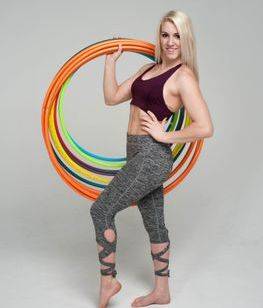 
Introduction:-Welcome-What hoop to use-Hoop posture-Warm Ups and Cool Downs Lesson One:- Waist Hooping- Turning and Walking- Passing- Lift up to hand hoopingLesson Two:- Waist to Neck and Neck hooping- Weave & weave to jump through- The Vortex up and down- Waist Breaks- Step ThroughLesson Three:- Leg Hooping- The Helicopter- Neck to Half Chest Hooping- Kick up- Basic Hand Spin and Open Palm SpinLesson Four:- Beginning Chest Hooping- Escalator Up- Hip Hooping- Tossing and catchingLesson Five:- Planes and how to control your hoop- Thinking about Transitions- Creating your own combos and finding your ‘flow’Lesson Six:Combos!- Combo 1- Combo 2- Combo 3- Combo 4- Combo 5Intermediate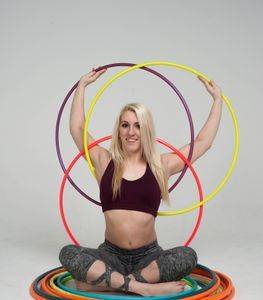 
Lesson One:- Arm Duck outs- Shoulder Duck outs- Chest hooping without arms- Shoulder hoopingLesson Two:- Vertical Waist hooping and breaks- Knee hooping up to waist- Vortex from knees- Jump through to Vortex to waist and to handsLesson Three:- Intro to Isolations- Two handed isolations- Isolation Barrel roll, two handed and one handed- Smear and Spinning smearLesson Four:- Introduction to chest rolls- One side chest rolls- Full chest rolls- Cat eyes isolation- Escalator up and downLesson Five:- Introduction to shoulder rolls- One sided back roll- Full back roll- Horizontal chest hooping- Barrel rollsLesson Six:- Combos and transitionsMulti-hooping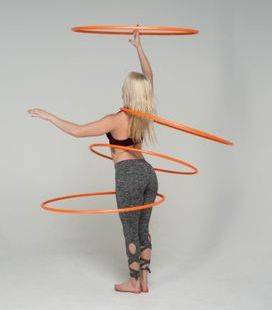 Lesson One: Two Hoops off-body- Elbow and hand- Wrists and hand- Same time, split time, different directions- Hand spins and anti-spinsLesson Two: Two Hoops on-body- Hand hooping while knee, waist, chest, neck, and wrist hooping-  Splitting waist hoops- Knees and waist- Waist and chestLesson Three:Three HoopsLesson Four:Four HoopsLesson Five: Five HoopsLesson Six: Extra- Hoop wings- Hoop globe 